Η οριστική απομάκρυνση της περσικής επίθεσης ( σελ. 60 )Μετά τη μάχη στο Μαραθώνα :Οι Πέρσες  με αρχηγό τον Ξέρξη οργανώνουν νέα εκστρατεία εναντίον της Ελλάδας.Οι  Έλληνες στο συνέδριο ………………  το 481 π.Χ. αποφάσισαν να αντιμετωπίσουν  ενωμένοι την  περσική επίθεση.Το τέλος των περσικών πολέμων: Οι δύο τελευταίες συγκρούσειςΗ Μάχη των Θερμοπυλών  ( 480 π.Χ )Αρχηγός Ελλήνων: …………………………….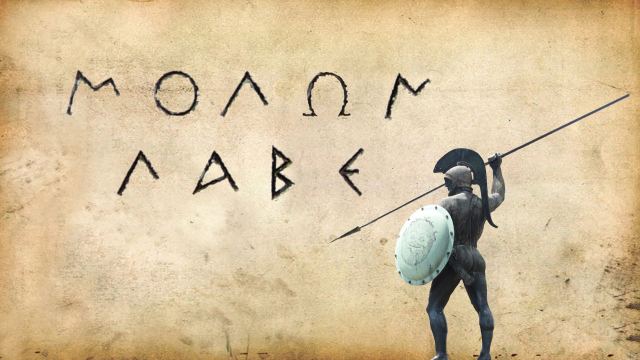 Αρχηγός Περσών: ………………….…………..Πορεία Περσών:Ο Ξέρξης διέσχισε τη Θράκηκαι τη Μακεδονία κατεβαίνοντας προς τη νότια ΕλλάδαΟι Έλληνες αποφασίζουν να τους αντιμετωπίσουνστις :  Θερμοπύλες.Μολών λαβέ: …………………………………………………………………………….…………..…………………………………………………………………………………………………………………..Εφιάλτης: …………………………………………………………………………….……………….…………………………………………………………………………………………………………………..Ποιοι έμειναν να αντιμετωπίσουν τους Πέρσες όταν ο Λεωνίδας έδωσε διαταγή στους συμπολεμιστές του να αποχωρήσουν:  ……………………………………………………….Αποτέλεσμα: …………………………………………..…………………………………………....Η Ναυμαχία της Σαλαμίνας (480 π.Χ.)Η Ναυμαχία της Σαλαμίνας (480 π.Χ.)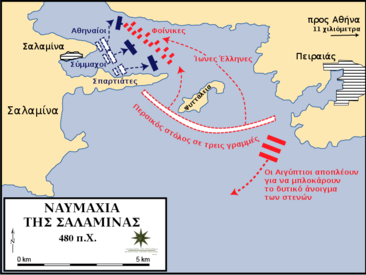 Αρχηγός Ελλήνων : ………………….……Αρχηγός Περσών: ………………….……Ποιος πρότεινε να γίνει η σύγκρουση       στη Σαλαμίνα; ……………………………….Γιατί; ……………………………………….….…………………………………………………………..…………………………………………………………..…………………………………………………………..Αποτέλεσμα: ………………………………..      Η μάχη των Πλαταιών  ( 479  π. Χ . )     Η ναυμαχία της Μυκάλης ( 479 π. Χ. )Αρχηγός Ελλήνων : ………………….Αρχηγός Περσών : …………………..Αποτέλεσμα: …………………………...........…………………………………………..Αρχηγός Ελλήνων : ………………….Αποτέλεσμα: …………………………. ………………………………………………….Οι συνέπειες της νίκης των Ελλήνων στους περσικούς πολέμουςα) ……………………………………………………………………………………………………….β) ……………………………………………………………………………………………………….γ) ………………………………………………………………………………………………………..δ) ……………………………………………………………………………………………………….Για ποιους λόγους οι Έλληνες νίκησαν τους Πέρσες στους περσικούς πολέμους;